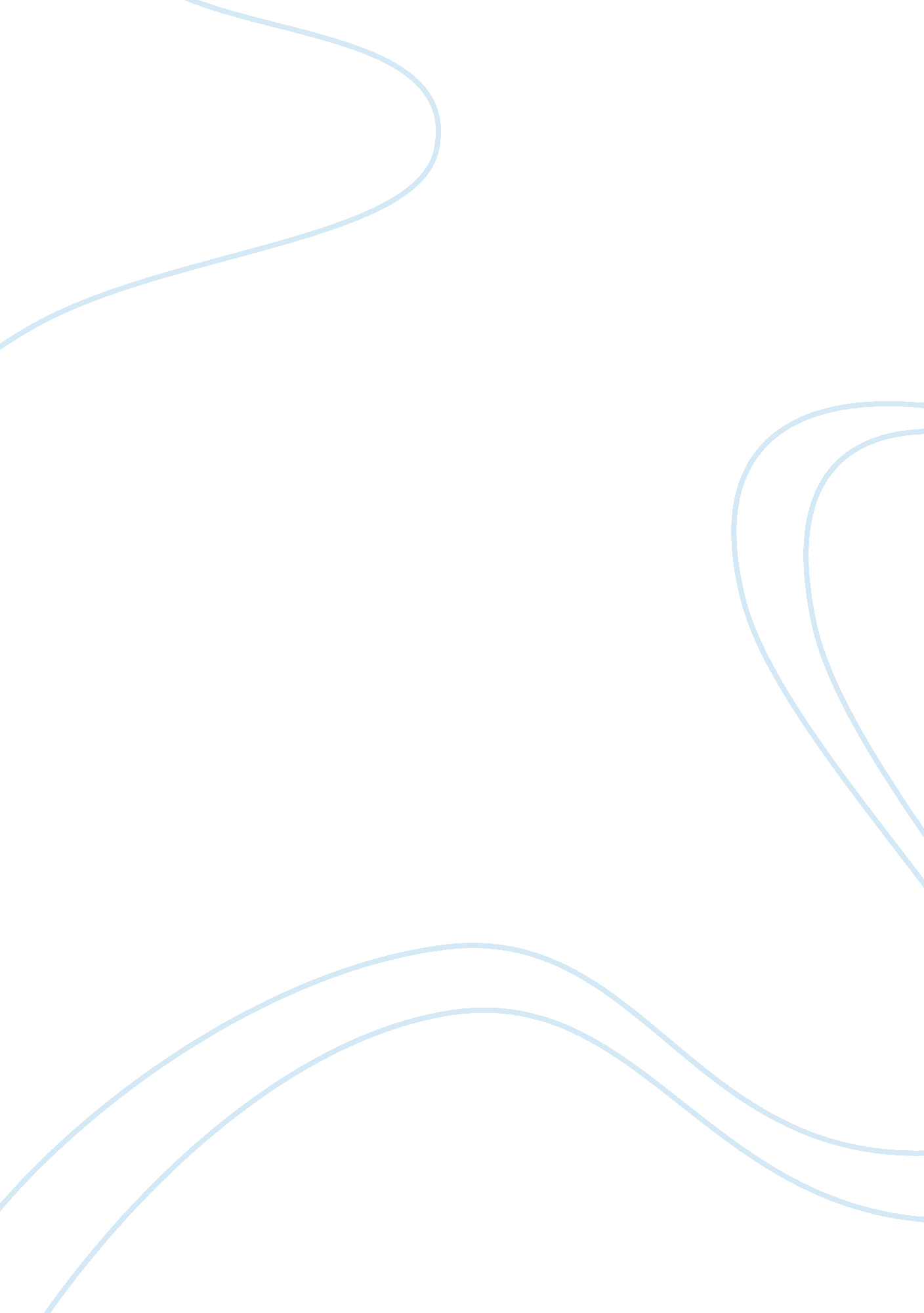 Support care plan activities essay samplePsychology, Goal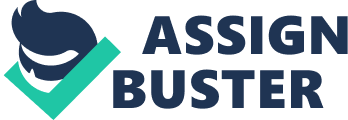 To date, there are a huge number of specialized agencies offering services for every taste. But the most significant characteristic still remains quality and compliance with clients’ demands. Staff should comprehend all the nuances of assistance, as well as have the required psychological traits. TheSupport Care Plan Activities essay sampleprovides a holistic manner to scheduling and decent service assurance. I. e. the life of a concrete person will hinge wholly on the success of the developed procedures. Therefore, when drawing up a treatment scheme, one has taken into account the consumer’s health status, level of education, social and religious beliefs. It is necessary to go beyond understanding your own future and to view prospects for another human. After receiving the request for the procedure, the customer’s needs are consulted and evaluated. People should be prepared to provide private data about themselves. Some even invite lawyers, in whose presence the terms of an agreement are voiced. The Support Care Plan Activities Model of essayexamines steps of an attendance process. All measures should be carefully thought out. The indicated aspect is connected not only with notions of a civilized society but also with the impact of irrational coefficients on the patient’s condition. Deference and trust greatly improve links between company and customers. Think accurately of communication channels, because the interaction is one of the most efficient means of securing a person’s aid. Clarify all the nuances precisely and in detail, do not shrink from the answer. Beware of pushing humans to a specific option. This could be interpreted as pressure from your side. Remember that your role is in clear consultation, not in making decisions for another personality. Thus, the proper preparation of support care plan activities requires a high level of proficiencies, competencies, and patience. In order to implement it, equip the workplace so that your client does not doubt your promptness and service guarantee. All members of a team must act as one family, according to the same standards. In this case, you will be able to avoid chaos and bad reputation. Be able to contribute to reviewing activities in the care plain 4. 1) Describe own role and roles of others in reviewing care plan activities. In my care team, my responsibilities are to contribute to the review of the care plan. You should spend time with the individual. My role is to support the individual to meet their goals following the action plan the service user created and monitoring their development, encouraging the individual to promote their self-esteem and confidence. My role is to spend time with the individual, reading their care plan and increasing my understanding of the individual and also receiving information of others such as family members/social worker etc as they will already have had experience with the individual and will know them well. For example, before commencing with activities with a new service user, I should read his care plan and learn what he likes to do or what he does not like to do, what risks he incurs and even if he has a special diet to follow if you considered an outside activity. The seniors/managers role is to enable the individual to take more control of their own lives, allowing the individual to be as independent as possible whilst also supporting them to make effective use of other services. The seniors and manager must work to make the best use of all the available resources, including those relating to the individual, their community and other services. Professionals may be invited to contribute to a care plan, as would any friend, providing that the person agreed and this, was of benefit to them. It may focus on what is working for the individual and what isn’t, how this compares to how they used to be and what they used to do. 